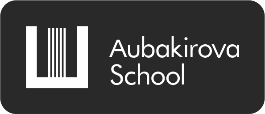 Білім беру қызметін ұсыну туралы№____ КЕЛІСІМШАРТАлматы қ.                                                                                                «____» ______________20___ жыл            «Жәния Әубәкірованың авторлық мектебі» мекемесі арасындағы қатынастарды реттеу мақсатында (Алматы қаласы Экономика және бюджеттік жоспарлау басқармасы 2009 жылдың 16 қаңтарында білім беру қызметімен айзналысуға берген № 010 2642 мемлекеттік лицензия), осы жақтан  Жарғы негізінде әрекет ететін директор Сапаргалиев Галим Габбасович бұдан әрі «Мектеп» деп аталып,  және басқа жақтан_______________________________________________________________________________________                 (ата-ананың аты, жөні, оларды алмастыратын тұлғалар)заң күші бар өкілдік етуге немесе әрекет етуге заңмен уәкілеттік зберілген болса, «Ата-ана» деп аталып,________________________________________________________________________________( аты-жөні, туған күні, баланың ЖСН)көрсетілген мекен-жайында тұратын, бұдан әрі «Оқушы» деп ата   лып, төменде Ақылы білім беру қызметін ұсынатын  Қазақстан Республикасының «Білім туралы» Заңының ережелерін, «Қазақстан Республикасындағы баланың құқықтары туралы» Заңдарын, «Неке (ерлі-зайыптылық) және отбасы туралы» кодексіне негізделген келісімшарт (бұдан әрі - Келісімшарт) жасасты.  ШАРТТЫҢ МӘНІОсы келісім Мектеп пен Ата-ана арасындағы қатынастарды, тараптардың құқықтары мен міндеттерін белгілейді, сондай-ақ Оқушының білім алуы мен оқуы үшін өзара жауапкершілік механизмін реттейді. Келісім тараптары Оқушының бойындағы ерекше қабілетін ашу барысында   адамгершілікке, физикалық төзімділікке, эмоционалды-психологиялық тұрақтылыққа, интеллектуалды және шығармашылық әлеуетке баулуға, дені сау және өзіне сенімді баланы тәрбиелеуде бірлесе күш-жігер жұмсауға уағдаласты. Мектеп Ата-анаға мынандай қызметтерді ұсынады: оқу жоспары бойынша Оқушыны Мемлекеттік жалпыға міндетті білім беру стандартына сәйкес (бұдан әрі - МЖМБС) оқыту, Балалар және арнайы музыкалық мектептерінің бағдарламалары бойынша үйрету, қосымша үйірмелер, студиялар, спорттық секциялар, тамақтандыру мен медициналық көмек қызметтерін көрсету, мектепте Оқушыны үлгерімін қадағалау. Сондай-ақ  Оқушыны оқыту, тәрбиелеу және дамыту мақсатында білім беру мен тәрбие процессін ұйымдастыруға байланысты қызметтерді Осы Келісімде белгіленген тәртіп  пен шарттар негізінде қамтамасыз ету.  Ата-ана Оқушының оқу төлемақысын уақтылы және толық төлеуге, сонымен қатар Оқушының оқуына қажетті ресурстармен қамтамасыз етуге, Мектептегі іс-шараларға белсенді қатысуына, баланың өміріне толыққанды уақыт бөлуге міндеттеледі. МЕКТЕПТІҢ ҚҰҚЫҚТАРЫ МЕНМІНДЕТТЕРІ2.1.	Мектеп міндеттері: 2.1.1. Оқушыға: - бастауыш білім (1-4 сыныптар);- негізгі орта білім (5-9 сыныптар);- жалпы орта білім (10-11 сыныптар) бағдарламаларына сәйкес білім беру мен тәрбиелеу (қажетті буынның  астын сызыңыз).2.1.2.	Оқушыға Қазақстан Республикасының «Білім туралы» Заңы мен МЖМБС талаптарына сәйкес қалалық жаңа технологиялар ғылыми-әдістемелік орталығының тексеруінен өткен, Алматы қаласының білім беру басқармасында бекітілген  оқу жұмыс жоспарлары негізінде қамтамасыз ету.  2.1.3.	Жарғы, мектептің білім беру қызметімен айналысуға арналған лицензиясы, сондай-ақ білім беру қызметін ұйымдастыруды және жүзеге асыруды, оқушының құқықтары мен міндеттерін реттейтін басқа құжаттар https://school.aubakirova.kz/ ресми сайтында немесе https://t.me/joinchat/koY2EP6_Dk9lZDY6 Telegram-да Ата-ана мен Оқушының назарына ұсынылады. 2.1.4. Бес күндік оқу аптасын күндізгі режимде өткізу, оқушы жүктемесінің көлемі мен үзіліс режимін анықтау, санитарлық-гигиеналық стандарттарға сәйкес келетін денсаулыққа қауіпсіз білім мен тәрбие беру жағдайларын жасау. Мектеп сағат 8-30-дан 17-30-ға дейін оқу процесі мен іс-шаралары, мектеп аумағында және сыныптан тыс жұмыстар өткізу кезінде оқушының өмірі мен денсаулығы үшін жауап береді.2.1.5. Мектеп күннің бірінші жартысында оқушының өмірі мен денсаулығы үшін оқушының өмірі мен денсаулығы үшін Мемлекеттік білім беру стандартының бағдарламалары бойынша сабақтар өткізуді қамтамасыз етеді. Түстен кейін - Оқушының үй тапсырмасын орындауына жағдай жасауды, сонымен қатар жеке консультациялар ұйымдастыруды, ата-анамен қосымша келісілген музыка сабақтары, мектептегі әр түрлі үйірмелер мен секцияларды өткізуді қамтамасыз етеді.2.1.6.	Оқушының негізгі оқу пәндері бойынша үй жұмысын ұйымдастыру.2.1.7.	Сабақты себепті босатқан жағдайда, оқушыға консультациялық қолдау көрсету. 2.1.8.	Мектеп Жарғысына және заңнама талаптарына сәйкес Оқушылардың аралық аттестациясын өткізу.2.1.9.	Оқушы басқа мектепке ауысқан немесе шығарылған жағдайда Ата-анасына қабылданған құжаттарды қайтарып беру. 2.1.10. Оқушыға оқудың толық курсын сәтті аяқтағаннан кейін және қорытынды аттестаттаудың нәтижелері бойынша мектеп «Білім беру және ғылым министрінің бұйрығын бекіту туралы» Қазақстан Республикасы Білім және ғылым министрінің бұйрығымен бекітілген тиісті нысанда «Мемлекеттік стандарттағы білім беру құжаттарының түрлері мен нысандары және оларды беру ережесіне сай» білімі туралы құжат беруге міндеттенеді.2.1.11.Оқушы үлгерімі туралы жеке ісі мен құжаттарын жүргізіп, ата-анасының өтініші бойынша құжаттарды қарауға рұқсат етіледі. 2.1.12.Мектептегі оқушының сабақтарын қадағалау мен  жағдайын жасау  қызметтерін көрсетеді. Атап айтсақ:- Оқушының өмірін, оның физикалық және психологиялық денсаулығын, эмоционалды әл-ауқатын қорғауды қамтамасыз ету;- сабақтарында қауіпсіздік шараларын сақтауды қамтамасыз ету;      - мектепте болған кезде оқушының үйлестірілген тамақтануын, жеке талғамдары мен медициналық қарсы көрсетімін ескере отырып, күніне төрт рет тамақтану режимін (таңғы ас, түске дейінгі ас, түскі ас, бесін ас тағамдары) қамтамасыз ету;           - ата-аналардың ақпараттық келісімімен оқушының  денсаулығын қорғауды ұйымдастыру, яғни алғашқы медициналық-санитарлық көмек көрсетуді, профилактикалық медициналық тексеруден өтуді және жоспарлы вакцинацияны қамтамасыз ету;           - Қазақстан Республикасы Денсаулық сақтау министрінің бұйрығымен бекітілген «Білім беру объектілеріне қойылатын санитарлық-эпидемиологиялық талаптар» санитарлық ережелеріне сәйкес білім беру және тәрбие процесінде санитарлық-гигиеналық талаптарды сақтау.2.1.13. Ақпараттық ресурстар, мектеп кітапханасы, оқулықтар, оқу-әдістемелік кешендер және оқу-әдістемелік құралдармен қол жетімді пайдалануды қамтамасыз ету.2.2.   Мектеп құқықтары:2.2.1.Оқушы сабақты себепсіз босатқан жағдайда, мектепте сабақтан тыс уақытта белгіленген мөлшерлеме бойынша осы Келісімде қарастырылғандай ай сайынғы төлемнен артық мөлшерде ақылы тест немесе қосымша сабақ алуды ұйымдастыру. 2.2.2.Оқушы мен Ата-ана мектептің Жарғысында белгіленген қызметті реттейтін ережелерді, бұйрықтарды, қаулыларды орындауды талап етеді.2.2.3. Ағымды оқу жылындағы оқу ақысының мөлшерін өзгерту шешімін ата-аналарға төлемдердің өзгеруі туралы кем дегенде 15 күнтізбелік күнде ескерту, өзгертуді осы келісімге қосымша келісіммен рәсімдеуді қамтамасыз етеді. 2.2.4. 5.1 -тармақта көрсетілген мерзімде 4 -бапта белгіленген баланың білімі үшін ата -анадан уақтылы төлеуді талап ету. Мектеп баланың оқу ақысы бойынша қарызы болған жағдайда қызмет көрсетуді тоқтатуға құқылы. 2.2.5.	Ата-аналардың (немесе заңды өкілдерінің) жазбаша келісімі негізінде оқушымен психологиялық диагностика, кеңес беру және тренингтер (топтық, жеке), ата-аналармен консультациялар мен тренингтер өткізуге (қажет болған жағдайда)  құқылы. АТА-АНАНЫҢ ҚҰҚЫҚТАРЫ МЕНМІНДЕТТЕРІ         Ата-ана міндеті:Ата-ана Мектептің Оқушыны оқыту, дамыту және тәрбиелеу мақсатындағы әрекетін қолдап, ұмтылысына  үлес қосады. Оқушының тәрбиесімен айналысады, оның физикалық дамуына қамқорлық жасап,  білім алуға ресурстар бөледі. Балаға арнайы уақыт бөліп, оның өміріне белсенді қатысады. Оқушының Мектептегі тәртібі үшін жауап береді. Ата-аналар жиналысына,  мектеп өткізетін шараларға қатысады, сынып жетекшілерінің бала оқуы мен жүріс-тұрысына қатысты ескертулеріне жауап береді, сынып жетекшісінің немесе әкімшіліктің өтініші бойынша мектепке келеді, мұғалімдермен байланыста болып, оқушыны тәрбиелеу мен оқытуға, кері байланыс жасауға міндеттенеді. Мектептегі оқушылардың сабақтарына уақтылы қатысуын қамтамасыз етуге, сондай-ақ мектеп жанынан құрылған арнайы курстар, факультативтер мен міндетті музыкалық цикл сабақтарында болуын қамтамасыз етуге міндеттенеді. Осы Келісімнің 4 және 5-баптарына сәйкес мектептің көрсеткен қызметтері үшін уақытылы және толық көлемде ақы төлеуге міндеттенеді. Оқушының денсаулығын қадағалауға, ауру басталған күннен кешіктірмей мектепке Оқушының ауруы туралы хабарлауға және растайтын құжатты ұсынуға міндеттенеді. Қалған оқушылар мен мектеп қызметкерлеріне қауіп төндіретін инфекциялық аурулар табылса, оқушының мектепке келуіне жол бермейді. Оқушының оқуын шектейтін медициналық көрсетімдері, диеталық шектеулер мен дәрі-дәрмектерді қолдануға қарсы көрсеткіштері туралы хабарлауға міндеттенеді. Мектеп Жарғысы мен осы Келісімнің ережелерін сақтайды. Оқушыға қашықтықтан білім беру технологиялары бойынша нұсқаулықтарды, оқу бағдарламаларын енгізу мен орнатуда қолдау көрсетуге міндеттенеді. Мектептің беделіне кері әсер ететін әрекеттерден аулақ болуға, атап айтсақ: Интернетте, әлеуметтік желілерде, бұқаралық ақпарат құралдарында жариялауға, мектептің жақсы атын себепсіз жамандауға жол берілмейді. Мектеп жұмысының сапасын арттыру үшін сұхбаттасу мен сауалнамаға қатысады. Мүмкіндігінше мектептің WhatsApp және/немесе Telegram мессенджерлер тобында болуға міндетті, мектептің әлеуметтік медиа - Instagram және Facebook аккаунттарына жазылып тіркелуі қажет. Ата-ана құқылары:Оқушының жеке ісімен танысу үшін барлық пәндер бойынша бағаларын
 білуге құқылы. Оқушының үлгерімі, тәртібі және оқу жағдайлары туралы мектептен ақпарат ала алады. Оқу үдерісін іске асыруға қатысу, мектеп әкімшілігімен талқылауға мектептің білім беру қызметін жетілдіру, қосымша білім беру қызметін ұйымдастыру, сондай-ақ этикалық мәселелері бойынша ұсыныстарды және/немесе ескертулер енгізу, көтеру және тәрбиелеу мәселелерінде мектеппен өзара әрекеттесіп баланы оқытуға құқылы. Оқушының ауруына байланысты тамақтанбаған күндері үшін расталған құжат негізінде оқу төлемақысын қайта есептеуге құқылы. Сондай-ақ, қашықтықтан оқыту формасында білім алу үшін оқу ақысын қайта есептете алады. Дүйсенбі-жұма аралығында жұмыс күні сағат 8-30-дан 17-30 сағатқа дейін мектеп әкімшілігімен алдын ала келісімі бойынша мектепке келе алады. КЕЛІСІМШАРТ БАҒАСЫ МЕН ТАРАПТАРДЫҢ ЕСЕПТЕУЛЕРІ2022-жылдың 1-қыркүйегінен бастап 2023-жылдың 31-мамырына дейінгі оқу жылының 9-айына осы Келісім бойынша көрсетілетін қызметтердің құны:2 640 000 (екі миллион алты жүз қырық мың) теңге  4.1 тармағында көрсетілген қызметтердің құны каникул уақытында мұғалімдерге еңбекақы төлеуге арналған мектептің шығындарын 11.05.2020 жылғы № 191 «Қазақстан Республикасы Білім және ғылым министрінің Қызметкерлер жалақысы туралы ережені бекіту туралы» бұйрығының 15 тармағына сәйкес мемлекеттік білім беру ұйымдарында («демалыс кезінде және оқу тоқсандары аралығында және оқу жылы басталғанға дейін, жыл сайынғы демалыс күндерін қоспағанда, негізгі жұмыс орнында педагогикалық жұмыс жүргізетін білім беру ұйымдарының қызметкерлері еңбекке ақы төлеу демалыс басталғанға дейінгі тарифтеу кезінде белгіленген айлық жалақы негізінде») жүзеге асырылады. Сондай-ақ, қызмет құны мұғалімдердің жалақысына арналған мектептің шығындарын жабады (оның ішінде кепілді жыл сайынғы еңбек демалысы 56 күнтізбелік  күндік төлемін қоса алғанда) және басқа қызметкерлер, коммуналдық қызметтер, күзет қызметтері, қажетті оқу, әдістемелік және басқа шығын материалдарын сатып алу үшін, күрделі және ағымдағы жөндеу шығындарын, ғимаратты пайдалануға және қоғамдық тамақтандыруға байланысты шығындарды қосады. Каникул уақыты мен дәлелді себепсіз сабаққа келмегені үшін көрсетілетін қызметтердің құнын қайта есептеу жүргізілмейді. 2021-жылдың 30-қыркүйегіне дейін бүкіл оқу жылы үшін бір реттік төлем толық төленген жағдайда 4.1-тармақта көрсетілген мөлшерге 5 (бес) пайыздық жеңілдікке дейін қарастырылған. Қызметтердің құнын жылына бір реттен асырмай өзгертуге болады. Ата-ана келісімшарт жасау сәтінде бүкіл оқу кезеңі үшін бүтін төлем жасаған жағдайда, төлем мөлшері оқу кезеңінің соңына дейін өзгермейді. Ата-ана 4.1-тармақта көрсетілген төлемдерді төлемдер кестесіне сай біреуін таңдай отырып төлейді (қажеттінің астын сызыңыз):егер төлем бүкіл оқу жылы үшін бір реттік (бір төлемде) төленсе, онда 4.1-тармақта көрсетілген барлық сома 2021-жылғы 30-қыркүйектен кешіктірілмей төленеді;егер төлем екіге бірдей бөліп төленген болса, онда бірінші төлем 2021-жылдың 30 -ыркүйегінен кешіктірілмей, екінші төлем 2022-жылдың 31- қаңтарынан кешіктірілмей төленуі керек; егер төлем ай сайын оқу жылы ішінде жүргізілсе, онда төлем оның ажырамас бөлігі болып табылатын осы Шарттың № 1 қосымшасына сәйкес төлемдер кестесіне сәйкес әр айдың 10-күніне дейін төленуі керек.Таңдалған кестеге қарамастан, оқудың бірінші айына алдын-ала төлемді ата-ана осы Келісімге қол қойылған күннен бастап 3 (үш) жұмыс күні ішінде төлейді. Қолма-қол ақшасыз төлемдер жасағанда, ата-ана түбіртекте Оқушының аты-жөнін, оқитын класын, төлем мерзімін көрсетеді. Әрбір оқушы үшін төлем бөлек төлемдермен жүзеге асырылады. Мектеп қызметтеріне ақы төлеу күні ағымдағы шотқа қаражат түскен күн болып табылады.Қосымша келісімшарт бойынша тараптар төлемнің басқа түрлерін қарастыра алады. 5.ТАРАПТАРДЫҢ ЖАУАПКЕРШІЛІГІ5.1. Осы Келісімшарттың тараптары өз міндеттемелерін тиісінше орындамағаны үшін Қазақстан Республикасының қолданыстағы заңнамасы аясында жауапты. . 5.2.	Осы Келісімшарт бойынша қызметтерге ақы төлеу шарттары бұзылған жағдайда, ата-ана мектепке кешіктірілген әр күн үшін жылдық шығынның 0,5 (нөлдік бес) пайызы мөлшерінде айыппұл төлейді. Айыппұл келесі күннен бастап есептеледі, яғни Мектеп қызметтерін төлеудің соңғы күні.5.3.	Айыппұлды есептеу мектеп құқығы болып табылады. Айыппұлды төлеу Ата-ананы осы Келісім бойынша міндеттемелерді одан әрі орындаудан босатпайды. 5.4.	Оқушының бағалы заттарды (ұялы телефондар, ақша, зергерлік бұйымдар және т.б.) жоғалтуына мектеп жауап бермейді. 6.	ҚҰПИЯЛЫҚТАР6.1. Мектеп осы Келісімді орындау барысында өз қызметкерлеріне белгілі болған, оның қолданылу кезеңінде оқушыға, ата-анаға қатысты құпия сипаттағы ақпараттың жарияланбауын қамтамасыз ету үшін барлық мүмкін шараларды қабылдайды. 6.2.	Ата-ана осы Келісімнің ережелерін сол немесе басқа формада жарияламауға міндетті. 6.3.  Ата-ана осы арқылы «Дербес деректер және оларды қорғау туралы» Қазақстан Республикасы Заңының 8-бабы 1-тармағына сәйкес Оқушының жеке деректерін «Қаржы орталығы» АҚ жан басына қаржыландыру операторына мемлекеттік білім беру тапсырысын орналастыру шеңберінде беруге келіседі. 7. КЕЛІСІМШАРТТЫҢ БҰЗЫЛУЫ МЕН ӨЗГЕРУІ7.1. Келісімшарт келесі себептер бойынша бұзылады: • осы Келісімнің қолданылу мерзімі аяқталғаннан кейін;• Келісім Тараптарының біржақты бастамасы бойынша мерзімінен бұрын тоқтатылған жағдайларда. 7.2. Осы Келісімнің мерзімінен бұрын тоқтатылуы,  соттан тыс жасалады. Келісімнің мерзімінен бұрын бұзылатындығы туралы хабарламаны мүдделі Тарап жоспарланған бұзу күніне дейін 15 күнтізбелік күннен ерте емес мерзімде, осы Келісімнің 10-бабы 10.6-тармақта көрсетілгендердің кез келген ыңғайлы тәсілімен жібереді. Ата-ана тарапынан осы шарттың орындалмауы мектепте оқу ақысы үшін 1 (бір) айға төленетін алдын ала төлемді ұстау құқығын қалдырады. 7.3.Осы Келісімнің кез-келген себеппен тоқтатылуы  Жарғы мен қолданыстағы заңнаманың талаптарын сәйкес Оқушы оқушылар қатарынан шығарылады. 7.4. Осы Шартқа өзгерістер мен толықтырулар тараптардың келісімі бойынша ғана жазбаша түрде енгізіледі. 8.	КЕЛІСПЕУШІЛІКТЕРДІ  ШЕШУ8.1.Осы Келісімді іске асыру барысында туындайтын келіспеушіліктер мен даулар Тараптардың өзара қолайлы шешімдерін әзірлеу мақсатында келіссөздер арқылы шешіледі. 8.2. Тараптар келіссөздер жолымен шешпеген мәселелер Қазақстан Республикасының қолданыстағы заңнамасына сәйкес мектеп орналасқан жердегі сотта қаралады.9.	ФОРС-МАЖОР9.1.Су тасқыны, өрт, басқа да табиғи апаттар, соғыс немесе ұрыс қимылдары, пандемия сияқты форс-мажорлық жағдайлар кезінде, сондай-ақ Тараптардың бақылауына негізделген және кез-келген басқа жағдайларда Тараптардың бақылауына байланысты болған және келісім аяқталғаннан кейін туындаған жағдайларда Тараптар жауапкершілік көтермейді. 9.2. Тараптардың міндеттемелерді орындауы форс-мажорлық жағдайлар мен олардың салдары кезеңіне пропорционалды түрде кейінге қалдырылады. 10.ЖАЛПЫ ШАРТТАР10.1. Осы Келісімшарт Тараптар қол қойған күннен бастап күшіне енеді және ол толық орындалғанға дейін немесе оның қолданылу мерзімі аяқталғанға дейін қолданылады. 10.2. Осы Келісім Тараптардың әрқайсысы үшін бірдей заңды күшке ие 2 данада жасалды. 10.3. Осы Келісімшарттың тараптары Қазақстан Республикасы «Білім туралы» Заңының 47-бабында бекітілген мектеп оқушысының құқықтары мен міндеттерін сақтау бойынша өз міндеттемелерін растайды. 10.4. Мектепті әлеуметтік желілерде және бұқаралық ақпарат құралдарында жарнамалау үшін ата-ана Мектепте Оқушының қатысуымен бейне жазбалар жасауға және кадрларды қоғамдық кеңістікте жариялауға келіседі. Сонымен қатар, ата-ана мектептегі іс-шараларға қатысса (жиналыстар, мерекелер немесе концерттер болсын) және оның видео-фотосуретке түсуіне қатысқан жағдайында, ата-ана өзінің бейнесін көпшілікке жариялауға келіседі. Бұл жағдайда ата-ана Оқушының және оның түсірілімге қатысуына келіседі және талап қоюдан бас тартады, және түсірілген материалдарға барлық құқықтар Мектепке тиесілі.10.5. Ата-ана осы Келісімшартқа қол қою арқылы Мектептің Жарғысымен, білім беру қызметіне арналған лицензиямен, оқушының өзін-өзі ұстау ережелерімен және ата-аналардың өзін-өзі ұстау ережелерімен танысу фактісін растайды. 10.6. Ескерту қажет болған жағдайда оны жағдайға сәйкес кез келген жолмен жіберуге болады. Тараптарға хабарлаудың ресми тәсілдері:        Мектептің кез келген жағынан:1. Пошталық мекен-жайы: 050026, Алматы қ., Қарасай батыр к-сі, 140.2. Электрондық пошта: orinbaeva@a-school.kz 3. Ұялы телефон: +7 708 791 23 03      Ата-аналар тарапынан кез-келген қол жетімді:1. Пошта _________________________________________2. Электрондық пошта: _____________________________3. Ұялы телефон: __________________________________10.7. Тараптардың орналасқан жері, банктік деректемелері, паспорттық деректері және тұрғылықты жері: Субъектінің дербес деректерді өңдеуге КЕЛІСІМІ:Мен _________________________________________________________________________                       (Аты-жөні егер бар болса)Мен ата-аналардың сауалнамасында көрсетілген жеке деректерді жинауға, өңдеуге, беруге, сақтауға және қорғауға келісімімді беремін. Жеке деректерді заңсыз қолданған жағдайда, келісім дербес деректер субъектісінің жазбаша өтінішімен жойылады. ____________________________________    (субъектінің қолы) ____________________________________   (Толтырылған күні) 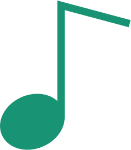 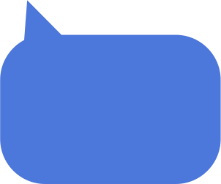 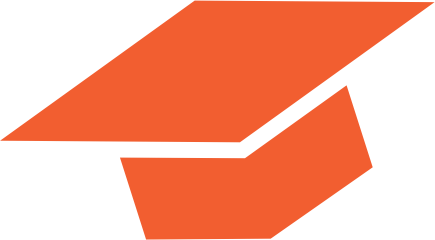 «_____» _____ 2022 жылғы № _____  Келісімшартқа №1 ҚосымшаТӨЛЕМДЕР КЕСТЕСІ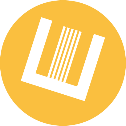 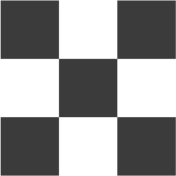 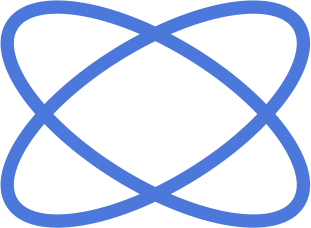 «_____» _____ 2022 жылғы № _____  Келісімшартқа №2 ҚосымшаЕРЕЖЕЛЕР, ШЕКТЕУЛЕР ЖӘНЕ САНКЦИЯЛАР ЖҮЙЕСІ«МЕКТЕП»: «Жәния Әубәкірованың авторлық мектебі» мекемесіБСН: 940140000553Алматы қ., Қарасай батыр к-сі, 140ЖСК/ИИК: KZ966017131000058105 зБСК/БИК: HSBKKZKXКбе18, КНП: 861, ОКУД: 80210ОКПО: 30093915«Халық Банкі» АҚ, Қазақстан.Тел.: +7(727) 378-05-06 Директор Сапаргалиев Г.Г.________________М.о. «АТА-АНА»Аты-жөні: ____________________________Жеке куәлік № ________________________Қашан, кіммен берілген: _____________________________________ЖСН: ________________________________                                               Мекен жайы:___________________________       Ата-ананың қолы_______________________  Тел.: _________________________________№Төлеу мерзіміТөлеу мерзімнің өту күніСомасы1Қыркүйек үшін10 қыркүйекке дейін293 333 теңге2Қазан үшін10 қазанға дейін293 333 теңге3Қараша үшін10 қарашаға дейін293 333 теңге4Желтоқсан үшін10 желтоқсанға дейін293 333 теңге5Қаңтар үшін10 қаңтарға дейін293 333 теңге6Ақпан үшін10 ақпанға дейін293 333 теңге7Наурыз үшін10 наурызға дейін293 333 теңге8Сәуір үшін10 сәуірге дейін293 333 теңге9Мамыр үшін10 мамырға дейін293 333 теңге«МЕКТЕП»: «Жәния Әубәкірованың авторлық мектебі» мекемесіБСН/БИН: 940140000553Алматы қ., Қарасай батыр к-сі, 140ЖСК/ИИК: KZ966017131000058105 БСК/БИК: HSBKKZKXКбе18, КНП: 861, ОКУД: 80210ОКПО: 30093915«Халық Банкі» АҚ, Қазақстан.Тел.: +7(727) 378-05-06 Директор Сапаргалиев Г.Г.________________М.о. «АТА-АНА»Аты-жөні: ____________________________Ата-ананың қолы_______________________  №СебептеріСалдары 1- жанғыш, уытты, пышақпен кесу, сондай-ақ Оқушының өмірі мен денсаулығына қауіпті басқа заттарды, соның ішінде сіріңке, оттық, темекі, алкогольдік ішімдіктердің барын анықтау.- бірінші рет анықталса - ата-ана мектепке әңгімелесуге шақырылады, осы қайта қайталанса Келісімшарт күшін бұзады және оқушы мектептен шығарылады.2- оқушының тәртіпті жиі бұзуы, - ұсақ құқық бұзушылықтар жасау, - сабақтарды дәлелсіз себептермен босату,- оқушының бірнеше оқу пәндері бойынша үлгермеуі.- Мектеп ата-анасын әңгімеге шақыруға құқылы, сондай-ақ заңнамада көзделген басқа шараларды қабылдау, оның ішінде осы Келісімшарт күші жойылады және оқушы оқудан шығарылады.3- Оқушының мектеп меншігіне немесе басқа оқушыларға келтірілген материалдық залалы болса, - оқулықтар мен оқу құралдарының жоғалуы немесе бүлінуі.- Ата-ана келтірілген зиянды толығымен өтеуге міндеттенеді.4- Оқу барысында оқушының мектептен тыс жерге рұқсатсыз кетуі, - егер оқушыны ата-ана мектептен алып кетпесе. - Ата-ана Оқушының өмірі мен денсаулығына жауапты,- Ата-ана әкімшілік пен сынып жетекшіге оқу күні аяқталған кезде баланы сеніп тапсыратын адамдары туралы, сол адамдармен байланыса алатын телефон нөмірлері туралы хабарлауға міндеттенеді. 5- оқушылар сабақ уақытында мобильді құрылғыларды пайдаланса- баланың қажеттіліктеріне байланысты мобильді құрылғыларды пайдалануды шектеуді ойластырыңыз.6- бір тоқсанда жиі себепсіз және растайтын құжаттарсыз 15 жұмыс күнінен артық жүйелі түрде болмаса.- Мектеп бастамасымен Келісімшартты мерзімінен бұрын бұзу.7- Оқушының іс-әрекеті нәтижесінде физикалық және психологиялық, денсаулық пен мектептің қалған оқушыларының, мұғалімдер мен мектептің басқа қызметкерлерінің денсаулығына қауіп төндірсе.- Мектеп бастамасымен Келісімшарт мерзімінен бұрын бұзылады.8- осы Келісімшарттың шарттарын ашып көрсету.- Мектеп бастамасымен Келісімшарт мерзімінен бұрын бұзылады.9- екі айлық төлемге баламалы мөлшердегі оқу ақысы үшін қарызы болса. - Мектеп бастамасымен Келісімшарт мерзімінен бұрын бұзылады.    «МЕКТЕП»: «Жәния Әубәкірованың авторлық мектебі» мекемесіБСН/БИН: 940140000553Алматы қ., Қарасай батыр к-сі, 140ЖСК/ИИК: KZ966017131000058105 БИК: HSBKKZKXКбе18, КНП: 861, ОКУД: 80210ОКПО: 30093915«Халық Банкі» АҚ, Қазақстан.Тел.: +7(727) 378-05-06 Директор Сапаргалиев Г.Г.________________М.о. «АТА-АНА»Аты-жөні: ____________________________Ата-ананың қолы_______________________  